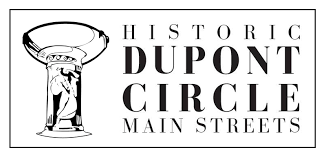 Business Assessment & Marketing Assistance A free program for qualifying businesses,provided by Historic Dupont Circle Main Street, to support the growth and success of our small businesses.Historic Dupont Circle Main Streets offers business and marketing assistance for retail businesses (shops, restaurants, services, and museums) in Dupont Circle. This assistance grant can be used for any of the categories listed below. Grant funds are to be used for consulting time (not for cash), are competitive, and will be offered until funds are expended by September 2020.Please fill out this form to schedule a consultation to discuss your needs. Please scan or photograph this completed form, and email it to cherielester@gmail.com, or call me at 202-270-5334 for pick up. Thank you and feel free to contact either myself, or Bill McLeod (execdirector@dupontcircle.biz) with questions. For more info about HDCMS, visit www.dupontcirclemainstreets.org.Thank you,Cherie LesterSmall Business ConsultantHistoric Dupont Circle Main Street202.270.5334Your Name:Business Name:Address:Email:Phone:*all forms must include an email addressTell us what you’d like assistance with. Please choose your top 3 in each category.Marketing: Choose up to three.  Marketing 101. Includes Digital Assessment (website, google/GMB)   Basic design training: Create your own ads with Canva, Crello or Word Swag  Social Media Training (Twitter, Facebook, Instagram + Stories or Google)  Events 101: How to get started (training, planning & where to advertise)  Adding a retail pop-up to your existing businessGeneral Business: Choose up to three.  Management Assistance  Strategic Planning  Growth Strategy  Human Resources  Staff Training  Legal Assistance  Contracting  Industry Specific Consultants  Financial Assistance  Government Assistance  Licensing & Compliance  Certifications (Clean Hands, CBE)Design Assistance: Choose up to three.  Signage and Awning  Façade  Windows  Logo Design  How Do I Look?  Curb Appeal & Exterior Upgrades  Retail Merchandising 𐀡  Window displaysOther assistance (please print)___________________________________________________________________________________________________________________________________________Dupont Circle Main Streets9 Dupont Circle, NWWashington DC  20036           www.dupontcirclemainstreets.org